Vincent Massey Collegiate  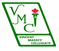 Governing Board 2014-15 MEETING NO: 6Minutes of the second meeting of the Governing Board (GB) of Vincent Massey Collegiate held on Thursday April 16, 2015, in the Staff Room of the school. Present:	Panetta, ChiaraVitale, Connie		Sasso, AnnaRoberts, ToddFrenna, Melina		Saracino, Frank		Galati, Paolo		Darlene Williams		Rosa, Marco		Cavallaro, Nino		Mario Marrazza		Pevec, John (Principal)		Ancona, Lisa (Vice-Principal)		Pittman, AndyRegrets:Marra, Laura		                             		Speranza, Rocco		Gagnon, VincentIvan Spilak						1. Approval of AgendaIt was moved by Andy Pittman, seconded by Frank Saracino and unanimously resolved to adopt the agenda.2. Approval of February 12, 2015 GB MinutesIt was moved by Paolo Galati, seconded by Connie Vitale and unanimously resolved to adopt the GB minutes.3. Business Arising from the Minutes:There are a total of 180 students enrolled in secondary 1 for the 2015-2016 school year.4. Question PeriodNo questions.5. ReportsPrincipal’s Report5.1.1. Snow Day PED days scheduled for May 8th and May 15th.  We will have the grad brunch on May 15th.5.1.2 First week of June will be regular classes, no mini days. June 5th is the activity day.5.1.3 Enrolment is predicted at 809 for 2015-2016.  This means that we will get an extra vice-principal because we have more than 800 students.   We did get an administrative assistant and a full-time guidance councillor as well as one at two days.5.1.4. Budget presented. It was moved by Paolo Galati, seconded by Chiara Panetta and unanimously resolved to adopt the budget.5.1.5 Student Handbook.On page 3 the word alternative should be removed because we do not fall into that category.As for the school fees, the political climate right now is not conducive to an increase.  We are a public school and should be as free as possible.  The budget we have right now is very tight.The parents on the GB recommend that the fees be increased next year.It was moved by Paolo Galati, seconded by Todd Roberts and unanimously resolved to remove the school fees page and the word ALTERNATIVE from the student handbook.5.1.6 2015-2016 Calendar was established.   It was moved by Paolo Galati, seconded by Chiara Panetta and unanimously resolved to adopt the calendar.5.1.7. Field TripsTeacher: Administration/ M. Rosa Destination: London, Paris, Venice, RomeDates: February 19-28, 2016Level(s): 5No. of students: 120Objective: enrichment.Cost: $2900Transportation: plane, train, busTeacher: S. BakosDepartment: Comic Book ClubDestination: Comic Con - TorontoDates: Sept 4 and 5Level(s): 3 to 5No. of students: 42Objective: enrichmentCost: $190Transportation: busTeacher: R. SperanzaDepartment: Spiritual CommunityDestination: Scotiabank theatreDates: April 22, 2015Level(s): 1-5No. of students: 5Objective: community relations SCA experience and serviceCost: 0	Transportation: publicIt was moved by Connie Vitale, seconded by Frank Saracino and unanimously resolved to adopt the trips.Information about the Chicago trip:  There is stopover in Niagara Falls because there is a law about how long a bus driver can be behind the wheel.  A solution for next time is to have a second bus driver on the bus.  That means there are 10 fewer students in the bus because we need those seats to accommodate the driver.  This in turns will cost $6,300 that the students will have to pay.  Mr. Cavallaro explained it to the students today and a letter will be sent out to the parents. 5.2 Delegate ReportSchool fees were discussed, but the person responsible was not present.There will be the Annual Congressional meeting in May in Quebec City.CPC will be sending out a Parents’ Opinion survey at the cost of $6,000.5.3 House NewsHouse leaders were nominated.  There are 2 seniors per category. There will be a House Shirt Day on Thursday, April 30th.  Voting will take place during homerooms and the results for next year’s House Council members will be announced by the end of the day.On May 1st, there will be a throwback, old-fashioned Gym Dance featuring Alex Campanelli and his band with a special DJ. Next year’s Council Members will be at the dance with this year’s Council Members.May 14th will be House Shirt Day as well as House games.Big Band will be performing on May 22nd at 7:00. 5.4 Correspondence   -- no correspondence.6. VariaWe would like to congratulate all of our GMAA teams for doing so well this year.Being that no further business was left to discuss, the meeting was adjourned by Melina FrennaAt 8:55.___________________________			   ________________________Chiara Panetta - CHAIRPERSON                     	   JOHN PEVEC - PRINCIPALMinutes respectfully submitted by Anna Sasso, secretary.